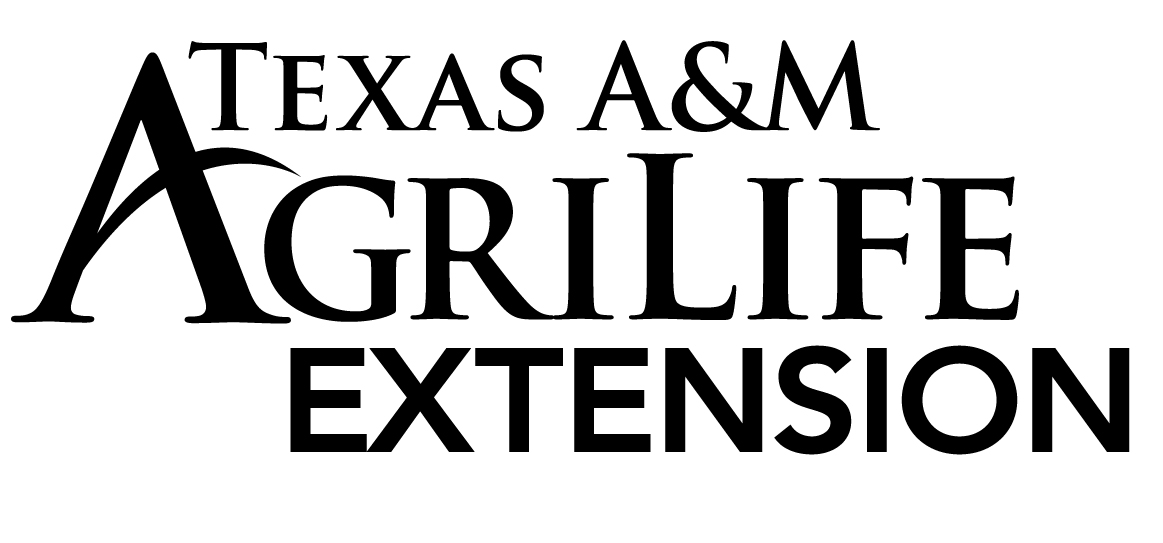 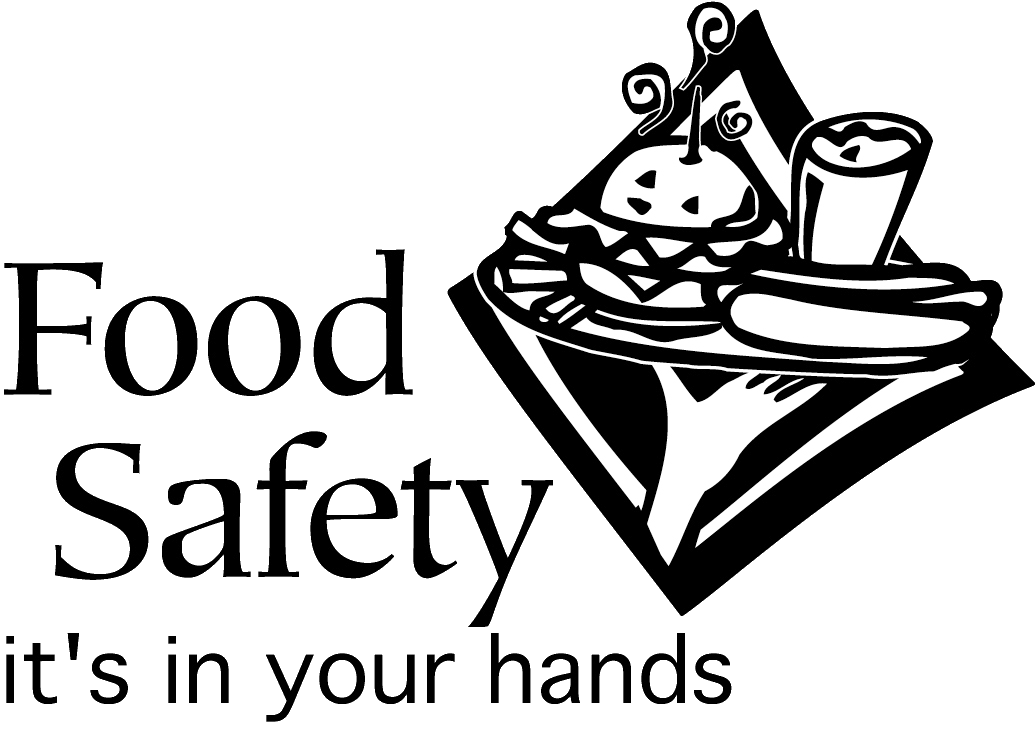 Food Handlers Registration FormPlease make check or money order payable to: FPM Account # 230202Pre-registration required.  Mail payment to or bring by:  112 West College, Suite 109, Stephenville, Texas  76401 (receipts will be available day of class)Course InformationCOUNTYErathCLASS DATE AND LOCATION:June 1     or      July 21      or   August 18                           (circle one)Texas A&M Research and Extension Center1229 N. US Hwy 281Stephenville, Texas  76401INSTRUCTORDonna WhiteCOST$20.00Participant Information (Please Print Clearly) - $5 WILL BE CHARGED FOR A NEW CORRECTED CARD TO BE SENT TO YOU. CARDS RETURNED TO US WILL NOT BE RE-MAILED, UNLESS WE ARE CONTACTED. THANK YOU.NAME:MAILING ADDRESS:CITY, STATE, ZIPPHONE #:EMAIL:ESTABLISHMENT:RECEIPT #:                                                                        Circle One -   CASH or CHECK